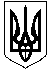 УКРАЇНАМАЛИНСЬКА МІСЬКА  РАДАЖИТОМИРСЬКОЇ ОБЛАСТІР І Ш Е Н Н ямалинської МІСЬКОЇ ради(     сесія восьмого скликання)від             2022 року № Про надання дозволу на розробкутехнічної документації, передачу у власністьземельних ділянок (нерозподіленої (невитребуваної) земельної частки (паю)), на території Малинської міської територіальної громадиРозглянувши заяви громадян, керуючись ст. 10, 26  Закону України «Про місцеве самоврядування в Україні», Земельним кодексом України, законами України «Про землеустрій», «Про оренду землі», «Про Державний земельний кадастр», «Про державну реєстрацію речових прав на нерухоме майно та їх обтяжень», постановою Кабінету Міністрів України від 25.12.2015  №1127 «Про державну реєстрацію речових прав на нерухоме майно та їх обтяжень», постановою Кабінету Міністрів України від 07.07.2021 №690 «Про  затвердження Порядку присвоєння адрес об’єктам будівництва, об’єктам  нерухомого майна», враховуючи рекомендації постійної комісії з питань земельних відносин, природокористування, планування території, будівництва, архітектури, міська радаВ И Р І Ш И Л А:1. Надати дозвіл на розробку технічної документації із землеустрою щодо встановлення (відновлення) меж земельної ділянки в натурі (на місцевості) (нерозподіленої (невитребуваної) земельної частки (паю)) для оформлення права власності на земельну ділянку для ведення товарного сільськогосподарського виробництва за рахунок земель комунальної власності Малинської міської територіальної громади:1.1 СТОЯНОВІЙ Вікторії Анатоліївні, земельної частки (паю) №444, орієнтовною площею 1,7487 га (рілля), земельної частки (паю) №556, орієнтовною площею 0,5439 га (сіножаті), із земель реформованого КСП ім. Чкалова Любовицької  сільської ради; 1.2 ДУДАР Лідії Петрівні земельної частки (паю) №44, орієнтовною площею 2,0884 га (рілля), земельної частки (паю) №70, орієнтовною площею 0,4818 га (сіножаті), із земель реформованого КСП ім. Чкалова Любовицької  сільської ради; 1.3 КОЖАРІ Миколі Анатолійовичу земельної частки (паю) №3/16 – рілля орієнтовною площею 2,2239 га, земельної частки (паю) №9/1131 – пасовища орієнтовною площею 0,4000 га із земель реформованого  КСП ім. Ватутіна Нововороб’ївської сільської ради;1.4 ДІДКІВСЬКІЙ Ользі Іванівні земельної частки (паю) №238 – рілля, орієнтовною площею 1,7156 га, земельної частки (паю) №395 - сіножаті, орієнтовною площею 0,2800 га із земель реформованого  КСГП ім. Гагаріна Недашківської сільської ради;2. Надати дозвіл на розробку технічної документації із землеустрою щодо встановлення (відновлення) меж земельної ділянки в натурі (на місцевості) (нерозподіленої (невитребуваної) земельної частки (паю)) для ведення товарного сільськогосподарського виробництва за рахунок земель комунальної власності Малинської міської територіальної громади, з подальшою передачею у спільну часткову власність:2.1 1/2 частки ВОЗНЕНКО Валентині Миколаївні,  1/2 частки ДІДКІВСЬКОМУ Миколі Миколайовичу, земельної частки (паю) №71, орієнтовною площею 3,3402 га (рілля),  земельної частки (паю) №312, орієнтовною площею 0,2700 га (сіножаті) із земель реформованого КСГП ім. Гагаріна Недашківської сільської ради; 3. Передати у власність земельну ділянку (нерозподілену (невитребувану) земельну частку (пай)) для ведення товарного сільськогосподарського виробництва та зобов’язати звернутись до державного реєстратора речових прав на нерухоме майно за оформленням права власності на земельну ділянку на території Малинської міської територіальної громади:3.1 УГЛЯЙ Тетяні Миколаївні №17/92 – рілля, загальною площею 2,2848 га (кадастровий номер 1823485500:11:000:0162) із земель реформованого  КСГП «ім. Мічуріна» Морозівської сільської ради;3.2 ЛАПШИН Марії Захарівні №1/8 – рілля, загальною площею 3,7502 га (кадастровий номер 1823485500:15:000:0016) із земель реформованого  КСГП «Перемога» Морозівської сільської ради;3.3 НАЗАРЕНКО Марії Василівні №47/182- рілля, загальною площею 4,4534 га (кадастровий номер 1823485500:12:000:0021) із земель реформованого  КСГП «Перемога» Морозівської сільської ради;3.4 МЕЛЬНИЧЕНКУ Олександру Петровичу №17/194 - рілля, загальною площею 2,7429 га (кадастровий номер 1823486200:06:000:0069), №15/1246 – пасовища, загальною площею 0,6932 га (кадастровий номер 1823486200:08:000:0420) із земель реформованого  КСП ім. Ватутіна Нововороб’ївської сільської ради;3.5 РУСАКОВУ Миколі Олександровичу №4/29 - рілля, загальною площею 2,1230 га (кадастровий номер 1823486200:08:000:0107), №4/1092 - пасовища, загальною площею 0,6581 га (кадастровий номер 1823486200:08:000:0131) із земель реформованого  КСП ім. Ватутіна Нововороб’ївської сільської ради;3.6 КОЖАРІ Наталії Василівні №21/233 - рілля, загальною площею 2,1104 га (кадастровий номер 1823486200:05:000:0101), №11/1356 - пасовища, загальною площею 0,6643 га (кадастровий номер 1823486200:08:000:0581) із земель реформованого  КСП ім. Ватутіна Нововороб’ївської сільської ради;3.7 ОЛІЙНИК Володимиру Володимировичу №681 – рілля загальною площею 1,9454 га (кадастровий номер 1823485200:11:000:0074) із земель реформованого КСГП «Малинівське» Малинівської сільської ради;3.8 ГАВРИЛЕНКУ Миколі Івановичу №375 – рілля загальною площею 2,3190 га (кадастровий номер 1823485200:09:000:0064) із земель реформованого КСГП «Малинівське» Малинівської сільської ради; 3.9 МАРЧЕНКО Валентині Михайлівні №107 – рілля загальною площею 2,5861 га (кадастровий номер 1823485200:06:000:0006) із земель реформованого КСГП «Малинівське» Малинівської сільської ради;3.10 КЛЮШНЬОВІЙ Антоніні Петрівні №1/37 – рілля загальною площею 2,1800 га (кадастровий номер 1823486800:05:000:0003) із земель реформованого ПКСО «Дружба» Пиріжківської сільської ради;3.11 ЄВДОКИМЕНКО Галині Адолівні №523 – рілля загальною площею 2,7742 га (кадастровий номер 1823487400:05:000:0031) із земель реформованого КСП «Слобідське» Слобідської сільської ради;3.12 ВАСИЛЬЄВУ Олександру Васильовичу №265 - рілля, загальною площею 1,7148 га (кадастровий номер 1823487800:02:000:0148), №515 - пасовища, загальною площею 0,7326 га (кадастровий номер 1823487800:05:000:0208) із земель реформованого  КСП «Україна» Українківської сільської ради;3.13 САРЖИНСЬКОМУ Вячеславу Петровичу №229 - рілля, загальною площею 1,7693 га (кадастровий номер 1823487800:02:000:0112) із земель реформованого  КСП «Україна» Українківської сільської ради;4. Контроль за виконанням даного рішення покласти на постійну комісію міської ради з питань земельних відносин, природокористування, планування території, будівництва, архітектури.Міський голова                                                                    Олександр СИТАЙЛОПавло ІВАНЕНКООлександр ПАРШАКОВ      Олександр ОСАДЧИЙ